Załącznik A do SIWZSzczegółowy opis przedmiotu zamówieniaZamówienie obejmuje:Przedmiotem zamówienia jest produkcja oraz emisja w telewizji rozpowszechniającej program drogą rozsiewczą naziemną programu telewizyjnego składającego  się z 10 odcinków/audycji dwudziestominutowych każdy, na temat najnowszych osiągnięć humanistycznych realizowanych w projekcie „Humanistyka ma przyszłość” w ramach programu Ministra Nauki i Szkolnictwa Wyższego pod nazwą „DIALOG” w latach 2016 – 2018. Celem programu telewizyjnego jest ukształtowanie wizerunku nauk humanistycznych i społecznych jako nowoczesnych i przydatnych w rozwoju społecznym i gospodarczym. Istotne jest również aby obraz jaki zostanie ukształtowany wskazywał, że wybór kierunków studiów humanistycznych i społecznych może być gwarantem sukcesu zawodowego. Mają one zachęcić młodzież (ale nie w typowej formie reklamowej) do wyboru humanistycznych i społecznych kierunków studiów, wskazując jak zdobyte wykształcenie humanistyczne lub z zakresu nauk społecznych może przełożyć się na zwiększenie szans zatrudnienia.Adresatem przekazu oprócz osób młodych, stojących przed wyborem kierunku studiów, mają być również kręgi opiniotwórcze, w tym dziennikarze i decydenci polityczni. Z tego względu filmy stylizowane powinny być na dokumentalne/informacyjne a unikać należy typowych dla filmów reklamowych i promocyjnych konstrukcji.Opracowanie szczegółowego planu emisji programu telewizyjnego obejmie okres od listopada 2017 roku do 30 listopada 2018 roku. Wykonawca powinien stworzyć spójną i przejrzystą koncepcję programu,  oraz ramowy scenariusz programu telewizyjnego, który będzie wykorzystywany przy produkcji audycji,Zamówienie będzie obejmować:przygotowanie koncepcji, scenariusza przy współudziale Zamawiającego, nagranie, produkcję i emisję programu składającego się z 10 odcinków/audycji oraz trailerów poprzedzających każdy odcinek/audycję w  telewizji rozpowszechniającej program drogą rozsiewczą naziemną, która obejmuje swym zasięgiem teren minimum 70% województwa Odcinek/audycja powinien zostać wyemitowany raz w miesiącu począwszy od listopada 2017 r. w godzinach wysokiej oglądalności tj. pomiędzy godziną 15.00, a 23.30 w dniu uzgodnionym z Zamawiającym.Każdą audycję poprzedzi 30 sekundowy trailer, który będzie emitowany pięć dni przed premierą każdego odcinka/audycji co najmniej 3 razy dziennie w różnych godzinach.Wykonawca przy produkcji uwzględni cel programu telewizyjnego jakim jest propagowanie osiągnięć humanistycznych oraz znaczenia nauk humanistycznych i społecznych dla rozwoju państwa. Każda audycja powinna ukazywać na bazie tzw. human stories znaczenie humanistyki dla rozwoju społecznego i gospodarczego, prezentując humanistów odgrywających istotną rolę np. w życiu gospodarczym.Audycja pozwoli w prosty i przystępny dla telewidzów sposób na ukształtowanie wizerunku nauk humanistycznych i społecznych, wskazując w każdej audycji inną dyscyplinę naukową (wskazaną przez Zamawiającego), która będzie stanowić zamkniętą całość. W każdej audycji jako kanwa opowieści zostanie przedstawiona powszechnie znana i rozpoznawalna osoba (propozycje osób wskazane przez Zamawiającego), której historia powinna zobrazować rozwój kariery po otrzymaniu określonego wykształcenia. Zamawiający dopuszcza postaci historyczne. Koncepcja zakłada zestawienie ze sobą dwóch osób, z których jedna osiąga sukces w zawodzie zgodnym z wykształceniem natomiast druga osiąga sukces zawodowy w innej dziedzinie. Wykonawca powinien uzyskać dostęp do materiałów archiwalnych związanych z przedstawianymi postaciami oraz wydarzeniami, jak również zorganizować wywiady (w przypadku osób żyjących), czy też wykorzystać wywiady archiwalne w przypadku osób nieżyjących, które następnie wkomponowane zostaną w audycję. Wokół historii osób powinna być osnuta opowieść o konkretnej dyscyplinie nauki, jej krótkiej historii oraz możliwościach aplikacyjnych.Każda audycja powinna mieć nowoczesną formę, poprzez zastosowanie kolażu tradycyjnego przekazu filmowego oraz nowoczesnej animacji. Full HD, kolor w zestawieniu z czarnobiałymi elementami. Czas trwania filmu – 20 minut. Czas trwania traileru 30 sekund.Wykonawca przed realizacją każdego odcinka przedstawi zamawiającemu koncepcję reżyserską oraz scenariusz, po których zaakceptowaniu przez zamawiającego przystąpi do realizacji.W ramach zamówienia Wykonawca ma obowiązek zapewnić konsultacje eksperckie dotyczące wpływu filmu promującego humanistykę na potencjalne postrzeganie humanistyki i jej dziedzin przez odbiorców filmu.Każdy wyprodukowany odcinek będzie podlegał odbiorowi, po wniesieniu wcześniej zgłaszanych uwag. Po akceptacji przez Zamawiającego zostanie podpisany protokół kolaudacyjny. Po akceptacji materiału filmowego uzgodniona zostanie z Zamawiającym dokładna pora emisji, którą Zamawiający zaakceptuje. Kolaudacja będzie się odbywać w siedzibie Zamawiającego.Każdy wyprodukowany odcinek powinien być dostosowany technicznie do emisji zarówno w telewizji jak również Internecie i dostarczony niezwłocznie po emisji Zamawiającemu na nośniku dvd w formacie do emisji telewizyjnej i w formacie do emisji w Internecie.Wymaga się od Wykonawcy dostępu do archiwów TV umożliwiających realizację zaplanowanych produkcji.Każda audycja zawierać będzie informację o współfinansowaniu projektu „Humanistyka ma przyszłość” w ramach programu Ministra Nauki i Szkolnictwa Wyższego pod nazwą „DIALOG” w latach 2016 – 2018.Przedmiot umowy będzie realizowany zgodnie z ustalonym z Zamawiającym harmonogramem stanowiącym Załącznik 7 do SIWZ/umowy. Wykonawca będzie składał Zamawiającemu regularnie w terminach ustalonych w harmonogramie raporty w języku polskim w wersji papierowej oraz elektronicznej.    Raport, o którym mowa w ust. 16, będzie zawierał opis działań zrealizowanych przez Wykonawcę w okresie objętym raportem.Raport będzie podlegał zatwierdzeniu przez Zamawiającego. W przypadku prawidłowo sporządzonego raportu Zamawiający w terminie 5 dni od dnia jego złożenia przekaże informację w formie pisemnej o jego przyjęciu i zatwierdzeniu.W przypadku stwierdzenia przez Zamawiającego w raporcie braku istotnych informacji lub działań niezgodnych z rzeczywistymi, Zamawiający przekaże swoje uwagi, a Wykonawca w terminie nie dłuższym niż 3 dni od dnia przekazania przez Zamawiającego uwag uzupełni składany raport lub doprowadzi do zgodności jego treść.Ponadto:audycja będzie posiadać własną czołówkę oraz grafikę,pliki dźwiękowe powinny być uzupełnione o napisy dla osób niesłyszących,umieszczenie na stronie internetowej telewizji zakładki dedykowanej programowi dostosowanej do odbioru przez osoby niepełnosprawne  wraz z odpowiednimi logotypami, które przekaże Zamawiający,zakładka, o której mowa w pkt 3, zawierać będzie wszystkie odcinki programu, w postaci plików do pobrania ze strony, które mogą być odtwarzane przez powszechnie dostępne aplikacje komputerowe. po premierze telewizyjnej odcinek/audycja będzie umieszczany na stronie internetowej wraz z zapowiedzią kolejnego odcinku programu.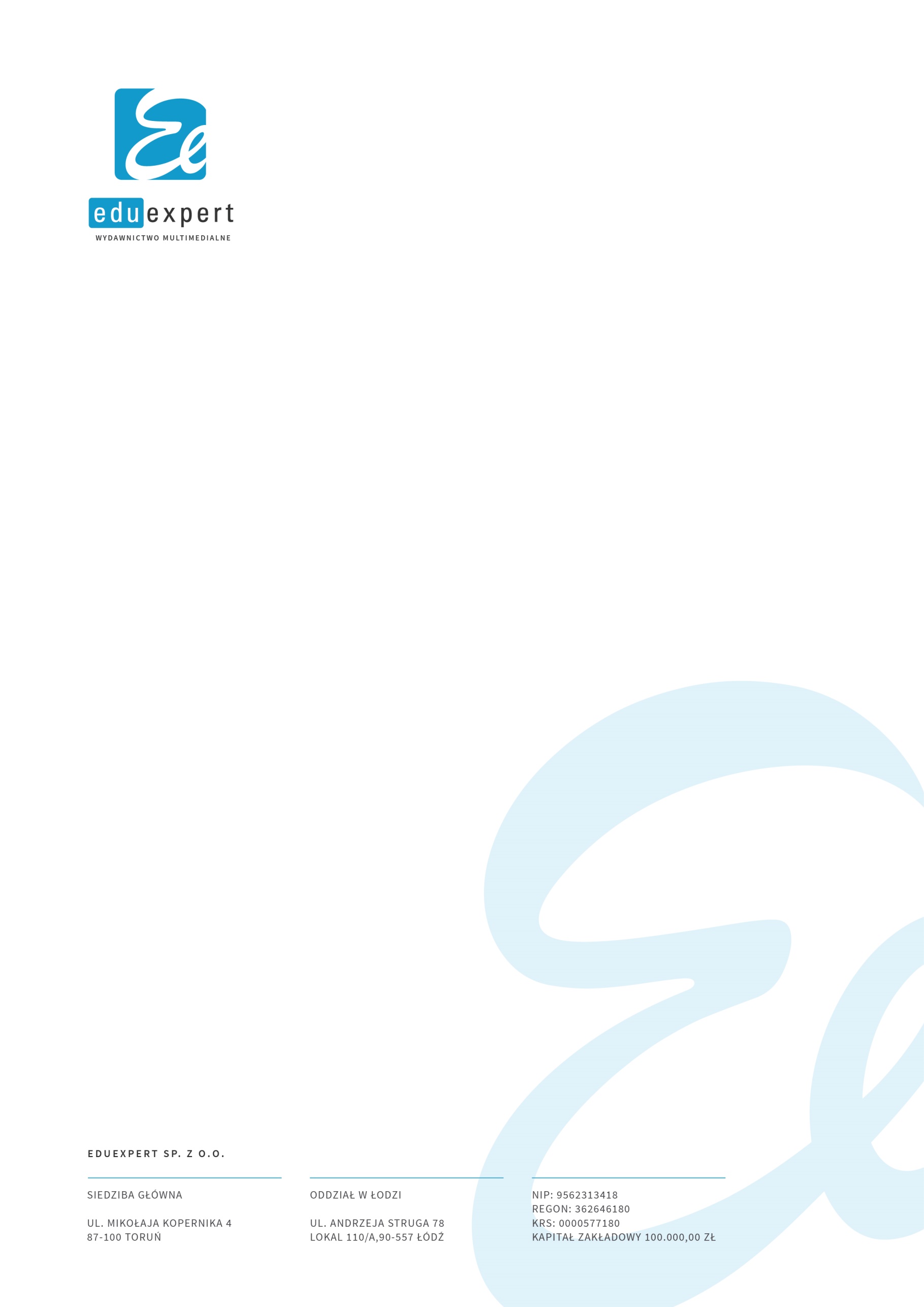 